Indiana Department of Correction, Division of Youth Services2017 Juvenile Detention Inspection - Compliance Report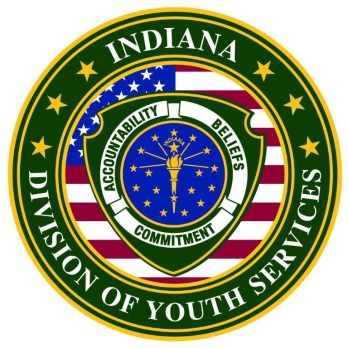 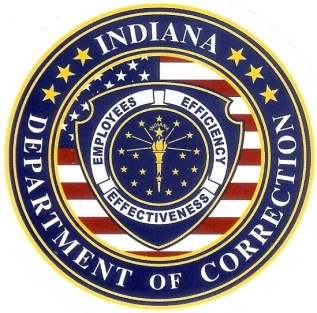 Allen County Juvenile Center2929 Wells StreetFort Wayne, Indiana 46808__________________________________________________________AuditorsKellie Whitcomb, Division of Youth Services, Indiana Department of CorrectionAngela Sutton, Division of Youth Services, Indiana Department of CorrectionChance Sweat, Division of Youth Services, Indiana Department of CorrectionKristin Herrmann, Youth Law T.E.A.M. of IndianaLaurie Elliott, Youth Law T.E.A.M. of Indiana Indiana Department of CorrectionDivision of Youth Services302 W. Washington St. Rm. E334, Indianapolis, IN 46204Indiana Department of Correction, Division of Youth Services2017 Juvenile Detention Inspection - Compliance ReportFacility:		Allen County Juvenile Center2929 Wells StreetFort Wayne, Indiana 46808Inspection Date(s): 	April 4, 2017                                    October 3, 2017 	Auditors:		Kellie Whitcomb			Director of Reentry and External RelationsDivision of Youth Services, Indiana Department of Correction			kwhitcomb@idoc.IN.gov			Angela SuttonDirector of Juvenile Detention InspectionsDivision of Youth Services, Indiana Department of Correction317-914-7347, ansutton@idoc.IN.gov Chance Sweat           		(Former) Director of Juvenile Detention InspectionsIndiana Department of Correction(317) 607-6507, csweat@idoc.IN.gov Laurie Elliott            Youth Law T.E.A.M. of Indiana(317) 916-0786, lelliott@youthlawteam.org Kristin HerrmannYouth Law T.E.A.M. of Indiana(317) 916-0786, kherrmann@youthlawteam.org INTRODUCTION The 2017 annual juvenile detention facility evaluations conducted by the IDOC, Division of Youth Services consisted of on-site facility inspections; staff and youth interviews; and an audit of seventy-four (74) specifically selected, current Juvenile Detention Facility Standards.  The new Indiana Juvenile Detention Facility Standards are in the process of being adopted.  Detention Facilities had the option to be audited utilizing the selected seventy-four (74) current detention standards or utilizing the corresponding fifty-one (51) new juvenile detention facility standards. Allen County Juvenile Center chose to be audited on the seventy-four (74) current juvenile detention facility standards in 2017, for their 21st annual detention inspection.  Of the seventy-four (74) standards audited, twenty-six (26) standards are mandatory compliance and the remaining forty-eight (48) are recommended standards. Compliance with 100% of the mandatory standards and 90% of the recommended standards is required to attain “Full Compliance”STANDARDS REVIEWEDThe 2017 IDOC audit consisted of the review of seventy-four of the current standards within the following nine categories.  Safety 					15 Mandatory & 3 RecommendedTopics:  fire safety codes; preventing fire and toxic smoke; facility capacity; facility lighting; heating and cooling systems; flammable, toxic, and caustic materials; alternative power source; fire and emergency evacuations; safety, sanitation and health codesSecurity				0 Mandatory & 8 RecommendedTopics:  detention staff log; security inspections; daily count; transportation procedures; mechanical restraints; facility vehiclesJustice and Order			0 Mandatory & 9 RecommendedTopics:  facility handbook; confidential contact; discrimination; grievance process; correspondence for juveniles; juvenile visitsMedical				7 Mandatory & 7 RecommendedTopics:  health care authority; services provided pursuant to written orders; emergency services, daily health care requests; intake health screening; informed consent; health-related situation response time; first aid kits; management of pharmaceuticals; medical experiments prohibitedMental Health				1 Mandatory & 0 RecommendedTopic:  written suicide prevention programAdministration and Management	0 Mandatory & 7 RecommendedTopics: employee background check; development and training program; orientation training; new employee training; direct care staff; part-time staff, volunteers, and contract personnelFood Service and Hygiene		4 Mandatory & 4 RecommendedTopics:  dietitian review of menu; therapeutic diets; sanitation inspection; employee sanitation; issuance of bedding and linens; clothing issuanceProgramming and Services		0 Mandatory & 6 RecommendedTopics:  recreation schedule; indoor and outdoor recreation; minimum recreation and leisure scheduleEducation				0 Mandatory & 3 RecommendedTopics:  comprehensive education program; remedial reading services; compliance with child labor lawsMETHODOLOGYFirst Site Visit (April 1, 2017)Standard Categories Reviewed:  Safety and SecurityDescription of visit:  The first on-site visit consisted of a review of additional documentation and observations of the facility to verify the facility’s practice is ongoing and not limited to the information presented in the standard files. An evacuation drill was performed.  The following interviews were conducted:  facility administrator, control room officer, line staff, and juveniles.Second Site Visit (October 3, 2017)Standard Categories Reviewed:  Justice and Order, Medical, and Mental Health, Administration and Management, Food Services and Hygiene, Programs and Services, and EducationDescription of the visit:  The second on-site visit consisted of a review of additional documentation and observations of the facility to verify the facility’s practice is ongoing and not limited to the information presented in the standard files.  The following interviews were conducted: facility administrator, line staff, intake officer, health care authority or representative, and juveniles, education director or representative, recreation leader, food service managerFACILITY INFORMATIONINSPECTION RESULTSWas the facility required to implement a corrective action plan as a result of the audit? NoRecommendations: See attachment CONCLUSIONAllen County Juvenile Center is in full compliance with the 2017 Indiana Detention Center Standards Audit performed by the Indiana Department of Correction, Division of Youth Services. A certificate of compliance will accompany this report, which becomes public information ten (10) days from the date of mailing. Please contact me at (317)914-7347 should you have any questions concerning this report. Respectfully submitted,A SuttonAngela D. Sutton, MADirector of Juvenile Detention Inspections
cc:	Christine Blessinger, DYS, Executive Director of Youth Services Kellie Whitcomb, Director of Reentry & External Relations           	Honorable Daniel G. Heath, Allen Superior Court, Family Relations DivisionJamie Mann, Facility Director, Allen County Juvenile Center Honorable Thomas, J. Felts, Allen Circuit Court, pursuant to 210 IAC 8-1-5(f)FileFood Service and Hygiene 3-4.202- Provide sanitation proof for dining areas as well4.215-  include logs showing 1 week worth of youth receiving clean clothing Medical 4.237- Provide training documentation for anyone administering OTC medications 4.245:  include proof that the nurse is on-site at least 3 times a week for 1-2 weeks4.248- Include signature sheet showing ALL staff receive suicide prevention training 4.244 -List the location of the first aid kits in the procedure Education 5.274- show the TABE pre-test score for the same student that you are showing is receiving tutoring. Recreation and Activities5.284- Show at least 5 days of consecutive recreation and leisure proof of practice Facility countyAllenGoverning authorityAllen Superior CourtName of facility administratorShane ArmstrongRated capacity140Average daily population for the last 12 months60Average length of stay for the last 12 months23 daysNotable building changes since the 2016 audit N/ANotable administrative or staffing changes since the 2016 auditN/AOther notable changes since the 2016 auditN/AMandatoryRecommendedTotal Number of Standards2648Number of Standards Not Applicable00Number of Standards in Non-Compliance00Number of Standards in Compliance2648Total Percentage of Compliance100%100%